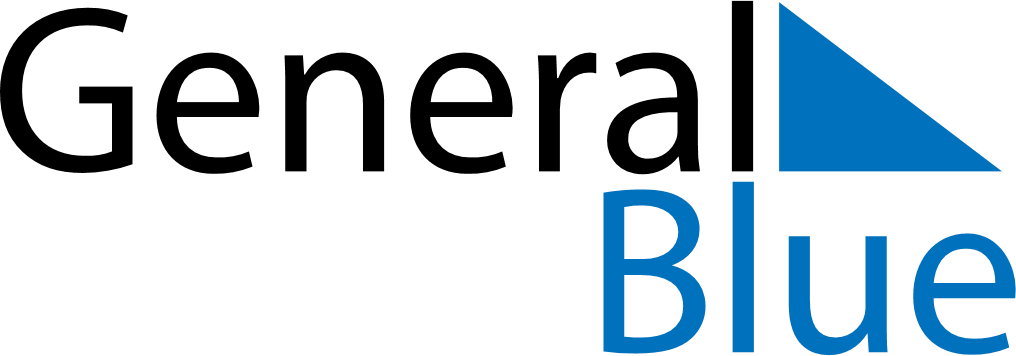 August 2027August 2027August 2027August 2027CanadaCanadaCanadaSundayMondayTuesdayWednesdayThursdayFridayFridaySaturday12345667Civic Holiday8910111213131415161718192020212223242526272728293031